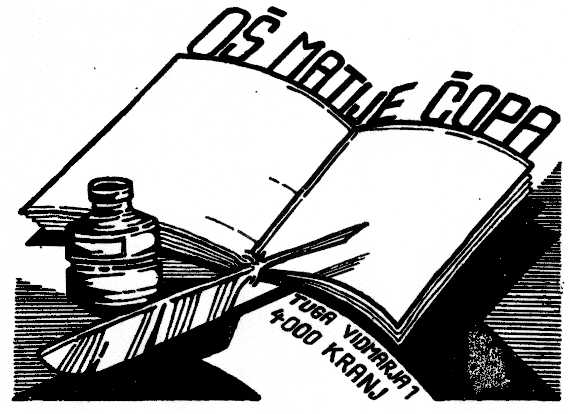 				OSNOVNA ŠOLA MATIJE ČOPA KRANJ					Ulica Tuga Vidmarja 1					4000 KranjOBVESTILO O NARAVOSLOVNI ŠOLI V NARAVI NA POHORJU(CŠOD PLANINKA)Zbor učencev bo v ponedeljek, 17. 4. 2023, ob 8.00 na parkirišču med bloki in trgovino Eurospin.  Peljali se bomo v smeri proti Mariboru. Naredili bomo krajši postanek za šolsko malico. Pred Mariborom, v kraju Hoče, bomo sledili smerokazom Pohorje – Areh. Po 12 km bomo prispeli do našega doma Planinka. V domu se bomo pred kosilom namestili po sobah. Po kosilu pa bomo nadaljevali s popoldanskim programom. Domov se bomo vrnili v petek, 21. 4. 2023, med 16.00 in 16.30.V nujnih primerih starši pokličite v šolo in vaše sporočilo bo posredovano učiteljem, ki so z vašimi otroki.Vodja šole v naravi                                                                                                       Mojca Erlah                                                                                                     